                                Πληροφορίες: Γαρυφαλλιά Κορομήλου                                                                       Αθήνα, 22/11/2017                                                                              ΑΠ.: 338Η Πρόεδρος του Τμήματος*Μαρία-Ζωή Φουντοπούλου			         Καθηγήτρια Παιδαγωγικής * Η υπογραφή έχει τεθεί στο Πρωτότυπο που παραμένει στο αρχείο του Τμήματος 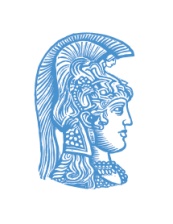 ΕΛΛΗΝΙΚΗ ΔΗΜΟΚΡΑΤΙΑΕθνικόν και ΚαποδιστριακόνΠανεπιστήμιον ΑθηνώνΠαν/πολη Ζωγράφου, Αθήνα, Τ.Κ. 157 03Τηλ. 210 7277511                           Fax: 210-7277315e-mail: gkorom@ppp.uoa.grΠρος: - Τα μέλη Ε.Τ.Ε.Π.   του Τομέα Φιλοσοφίας του Τμήματος Φιλοσοφίας-Παιδαγωγικής-Ψυχολογίας της Φιλοσοφικής Σχολής  ΕΚΠΑ Προκήρυξη εκλογών για την ανάδειξη εκπροσώπου του Ειδικού Τεχνικού Εργαστηριακού Προσωπικού (ΕΤΕΠ) στη Γενική Συνέλευση του Τομέα Φιλοσοφίας του Τμήματος Φιλοσοφίας-Παιδαγωγικής-Ψυχολογίας της Φιλοσοφικής Σχολής του Εθνικού και Καποδιστριακού Πανεπιστημίου Αθηνών.     Η Πρόεδρος του Τμήματος Φιλοσοφίας-Παιδαγωγικής-Ψυχολογίας της Φιλοσοφικής Σχολής του Εθνικού και Καποδιστριακού Πανεπιστημίου Αθηνών, έχοντας υπόψη τις διατάξεις: Τις διατάξεις των άρθρων 12, 13, 15 και 84 του Ν. 4485/2017 «Οργάνωση και λειτουργία της ανώτατης εκπαίδευσης, ρυθμίσεις για την έρευνα και άλλες διατάξεις» (ΦΕΚ: 114/τ.Α’/ 4-8-2017)Την υπ’ αριθμ. πρωτ. 153348/Ζ1/15-9-2017 απόφαση του Υπουργού Παιδείας, Έρευνας και Θρησκευμάτων με θέμα: «Τρόπος διεξαγωγής των εκλογικών διαδικασιών για την ανάδειξη των μονοπρόσωπων οργάνων των Α.Ε.Ι. και διαδικασία ορισμού και ανάδειξης εκπροσώπων των μελών Ε.Ε.Π., Ε.ΔΙ.Π. και Ε.Τ.Ε.Π., των διοικητικών υπαλλήλων και των φοιτητών στα συλλογικά όργανα των Α.Ε.Ι. κατά την πρώτη εφαρμογή του Ν. 4485/2017 (Α’114)» (ΦΕΚ: 3255/15-9-2017, τ.Β’). Το υπ’ αριθμ. 144363/Ζ1/1-9-2017 έγγραφο της Διεύθυνσης Οργανωτικής και Ακαδημαϊκής Ανάπτυξης του Υπουργείου Παιδείας, Έρευνας και Θρησκευμάτων με θέμα «Ζητήματα οργάνων διοίκησης των Α.Ε.Ι., μετά τη δημοσίευση του Ν.4485/2017 (Α’ 114)». Την υπ’ αριθμ. 191014/Ζ1/7-11-2017 υπουργική απόφαση «Τροποποίηση της αριθμ. 153348/Ζ1/15-9-2017 (Β’3255) υπουργικής απόφασης, με θέμα «Τρόπος διεξαγωγής των εκλογικών διαδικασιών για την ανάδειξη των μονοπρόσωπων οργάνων των Α.Ε.Ι. και διαδικασία ορισμού και ανάδειξης εκπροσώπων των μελών Ε.Ε.Π., Ε.ΔΙ.Π. και Ε.Τ.Ε.Π. των διοικητικών υπαλλήλων και των φοιτητών στα συλλογικά όργανα των Α.Ε.Ι. κατά την πρώτη εφαρμογή του ν. 4485/2017 (Α’114)». Π ρ ο σ κ α λ ε ί     Τα μέλη του Ειδικού Τεχνικού Εργαστηριακού Προσωπικού (ΕΤΕΠ) του Τομέα Φιλοσοφίας για την ανάδειξη του εκπροσώπου τους και του αναπληρωτή του στη Γενική Συνέλευση του Τομέα Φιλοσοφίας του Τμήματος Φιλοσοφίας-Παιδαγωγικής-Ψυχολογίας  του Εθνικού και Καποδιστριακού Πανεπιστημίου Αθηνών.      Οι εκλογές θα διεξαχθούν την Πέμπτη 30 Νοεμβρίου 2017 και ώρα 9:00 έως 12:00 μ.μ. στο Σπουδαστήριο του Τομέα Παιδαγωγικής του Τμήματος Φιλοσοφίας-Παιδαγωγικής-Ψυχολογίας (536) 5ος όροφος  Φιλοσοφική Σχολή.      Η θητεία εκπροσώπου είναι ετήσια από την 1η-12-2017, με δυνατότητα επανεκλογής. Ο εκπρόσωπος εκλέγεται μαζί με τον αναπληρωτή του από ενιαίο ψηφοδέλτιο με άμεση, μυστική και καθολική ψηφοφορία από το σύνολο των μελών του Ειδικού Τεχνικού Εργαστηριακού Προσωπικού (Ε.Τ.Ε.Π) του Τομέα Φιλοσοφίας του Τμήματος Φιλοσοφίας-Παιδαγωγικής-Ψυχολογίας.      Κάθε εκλογέας που ανήκει στην παραπάνω κατηγορία προσωπικού έχει δικαίωμα να συμμετέχει ως υποψήφιος στις εκλογές.      Οι υποψηφιότητες υποβάλλονται από την 23-11-2017  έως και 24-11-2017 με αίτηση των ενδιαφερομένων προσωπικά, μέσω εξουσιοδοτημένου αντιπροσώπου, ηλεκτρονικά (e-mail: protokollo@uoa.gr)  ή επιστολικά και πρωτοκολλούνται ώστε να προκύπτει η ημερομηνία υποβολής τους. Οι υποψήφιοι μπορούν να παραιτηθούν με γραπτή δήλωση από την υποψηφιότητά τους έως την έναρξη της διαδικασίας εκλογής.      Η ανακήρυξη των υποψηφίων γίνεται από το όργανο διενέργειας των εκλογών, ήτοι την Εφορευτική Επιτροπή μετά από εξέταση των υποψηφιοτήτων και αναρτάται στη Κεντρική ιστοσελίδα του Ιδρύματος.      Τυχόν ενστάσεις για την ανακήρυξη των υποψηφίων υποβάλλονται το αργότερο δύο (2) εργάσιμες ημέρες πριν τη διεξαγωγή της ψηφοφορίας, ήτοι έως την 27-11-2017.      Οι υποψηφιότητες, οι παραιτήσεις και οι ενστάσεις σχετικά με την ανακήρυξη των υποψηφίων υποβάλλονται στο Κεντρικό Πρωτόκολλο του Ιδρύματος  (Πανεπιστημίου 30) και διαβιβάζονται από την αρμόδια για θέματα προσωπικού υπηρεσία του ιδρύματος στην εφορευτική επιτροπή.      Η ψηφοφορία θα γίνει ενώπιον της τριμελούς εφορευτικής επιτροπής, η οποία θα συγκροτηθεί κατόπιν απόφασης της Προέδρου του Τμήματος Φιλοσοφίας-Παιδαγωγικής-Ψυχολογίας.